 City of Thompson Falls City Council Meetings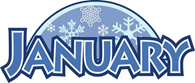 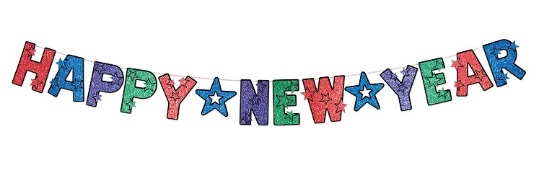 Public HearingMonday, January 9, 2023 @ 5 p.m. at the City Hall, 108 Fulton Street, Thompson Falls, MTAgenda: Wastewater Project SID #3 and SID #4Regular City Council Meeting at the City Hall, 108 Fulton Street, Thompson Falls, MT Monday, January 9, 2023 @ 6:00 P.M.AGENDAOPEN MEETINGROLL CALL OF THE COUNCILPLEDGE OF ALLEGIANCEUNSCHEDULED PUBLIC COMMENTSET THE AGENDACONSENT AGENDA: Claims, Minutes, Financial Reports, Court Report, Water Shut-off List/ArrangementsSTANDING COMMITTEE REPORTSINFORMATIONAL: ACTION ITEMS OLD BUSINESS: Softball and Baseball Fields Lease Agreement with the Thompson Falls School District	Mark SheetsNEW BUSINESS: Petition for new basketball and tennis courts at the High School			Ellyonna VildRequest to put an RV spot on cvacant property in city limits				Anthony CoxResolution for the creation of SID 3 and SID 4 Wastewater Project			Mark SheetsWastewater Project Request for Reimbursements					Mark SheetsWater Project Request for Reimbursements						Mark SheetsCommunity Decay Ordinance 2nd Reading						Mark SheetsSwitching from BDS to Certified Payments/Govolution by Deluxe – Master Subscription Agreement for taking credit card payments								Mark Sheets	President and Vice President of the Council						Mark SheetsMAYOR’S REPORT ADJOURN